GUIA Nº12 INGLÉS6° GRADENAME: ______________________________________   DATE:____________________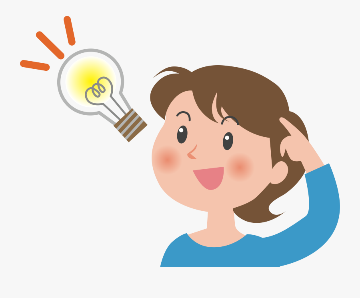 ingles.6.smm@gmail.com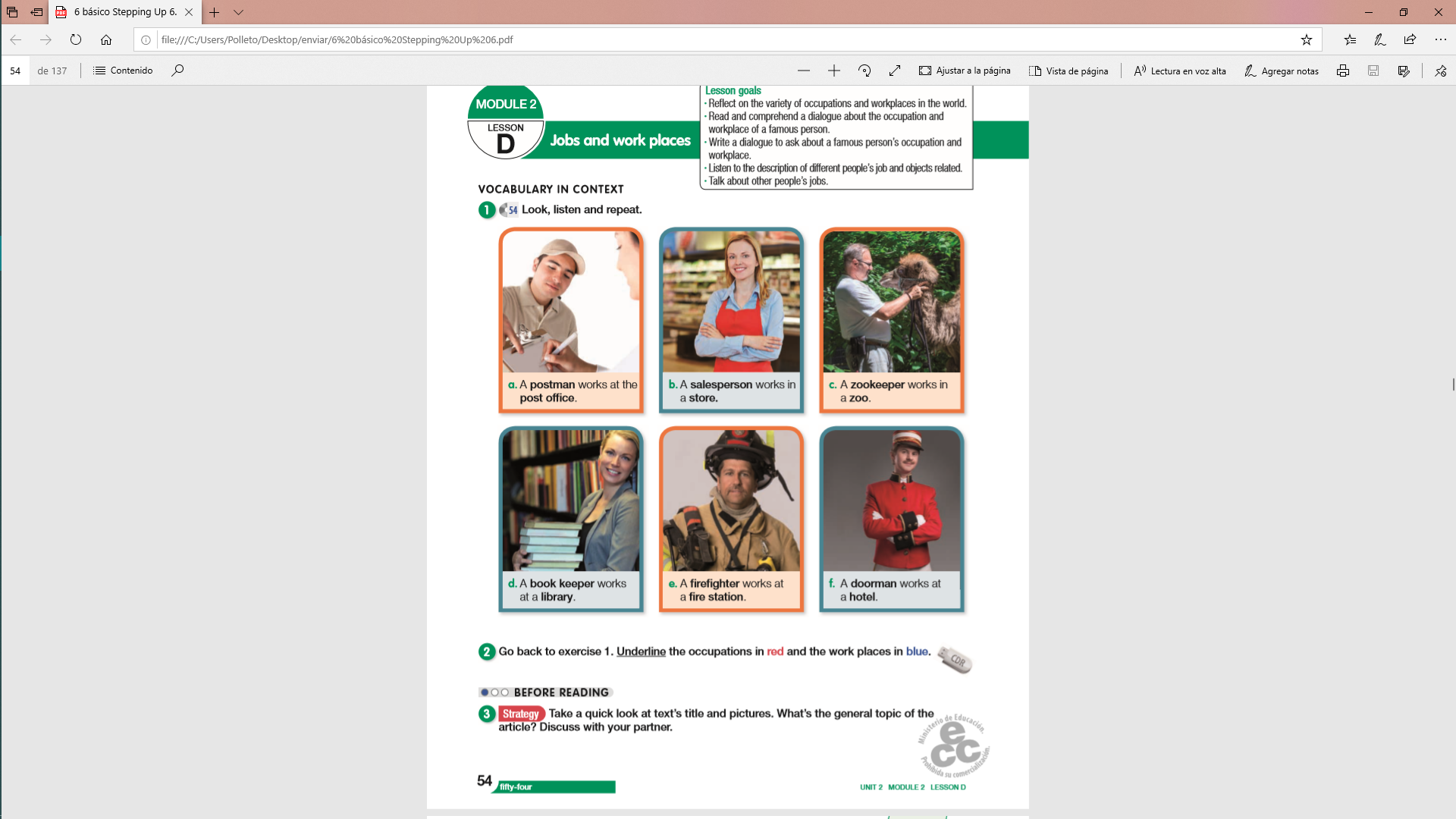 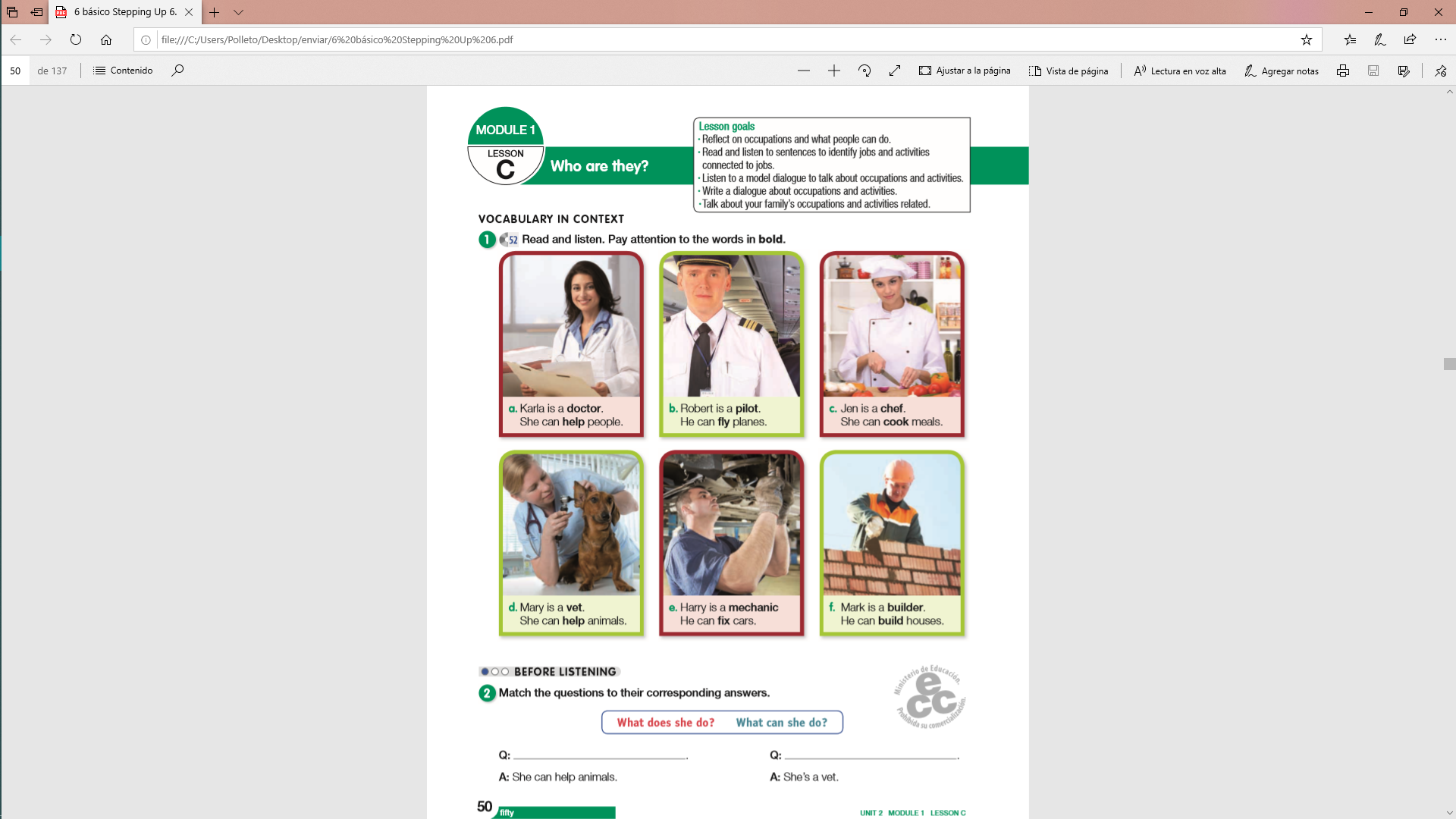 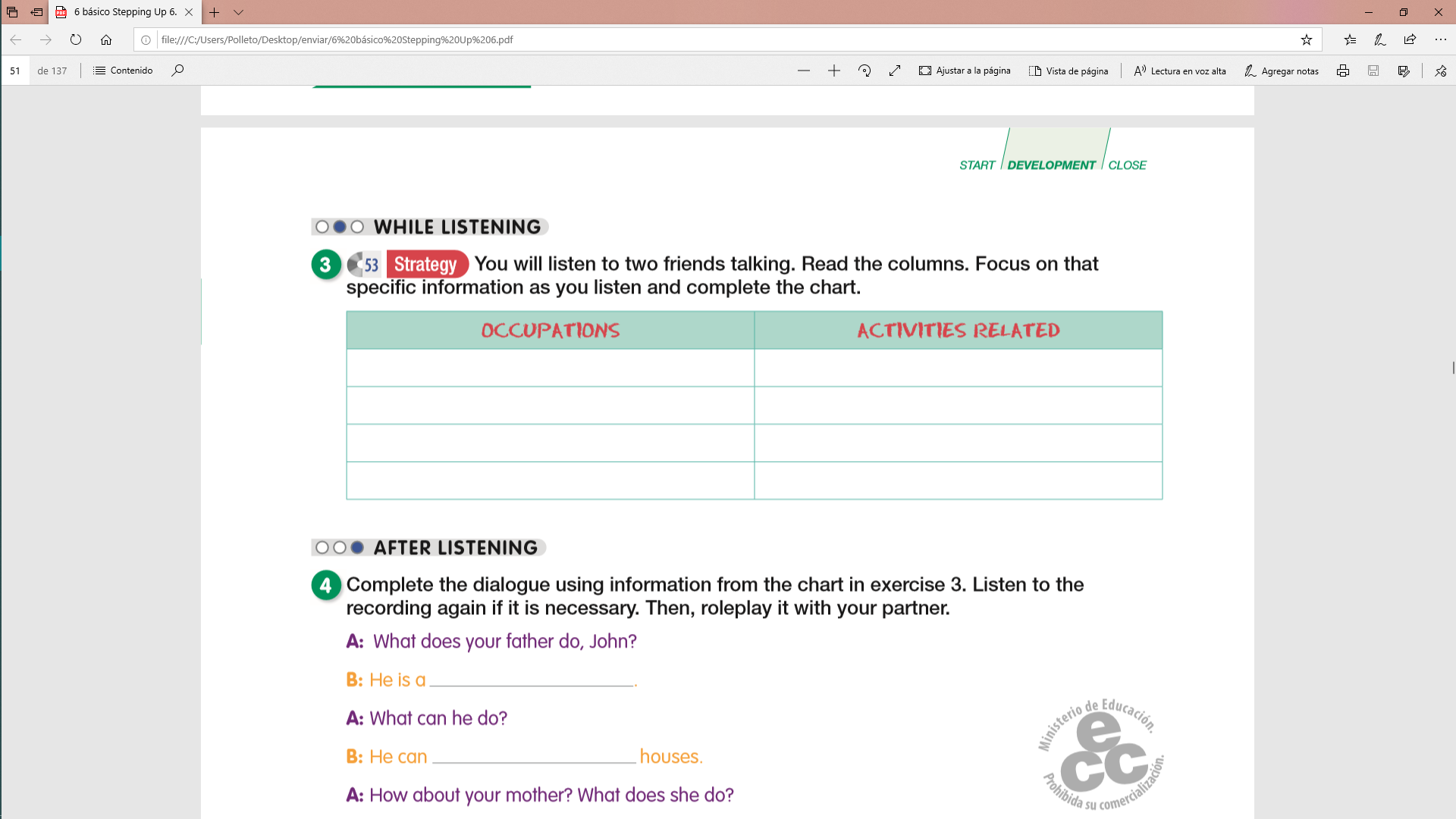 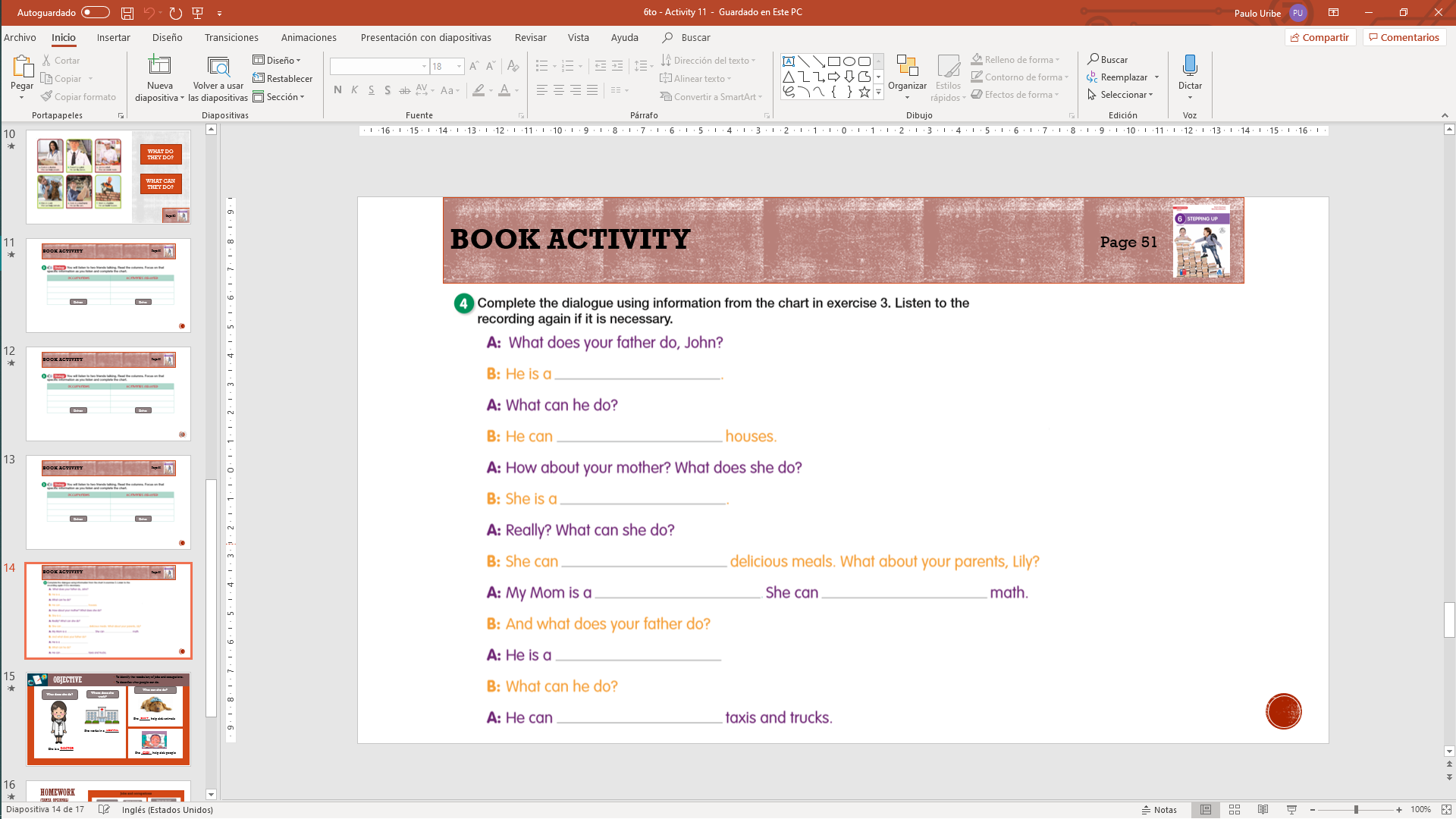 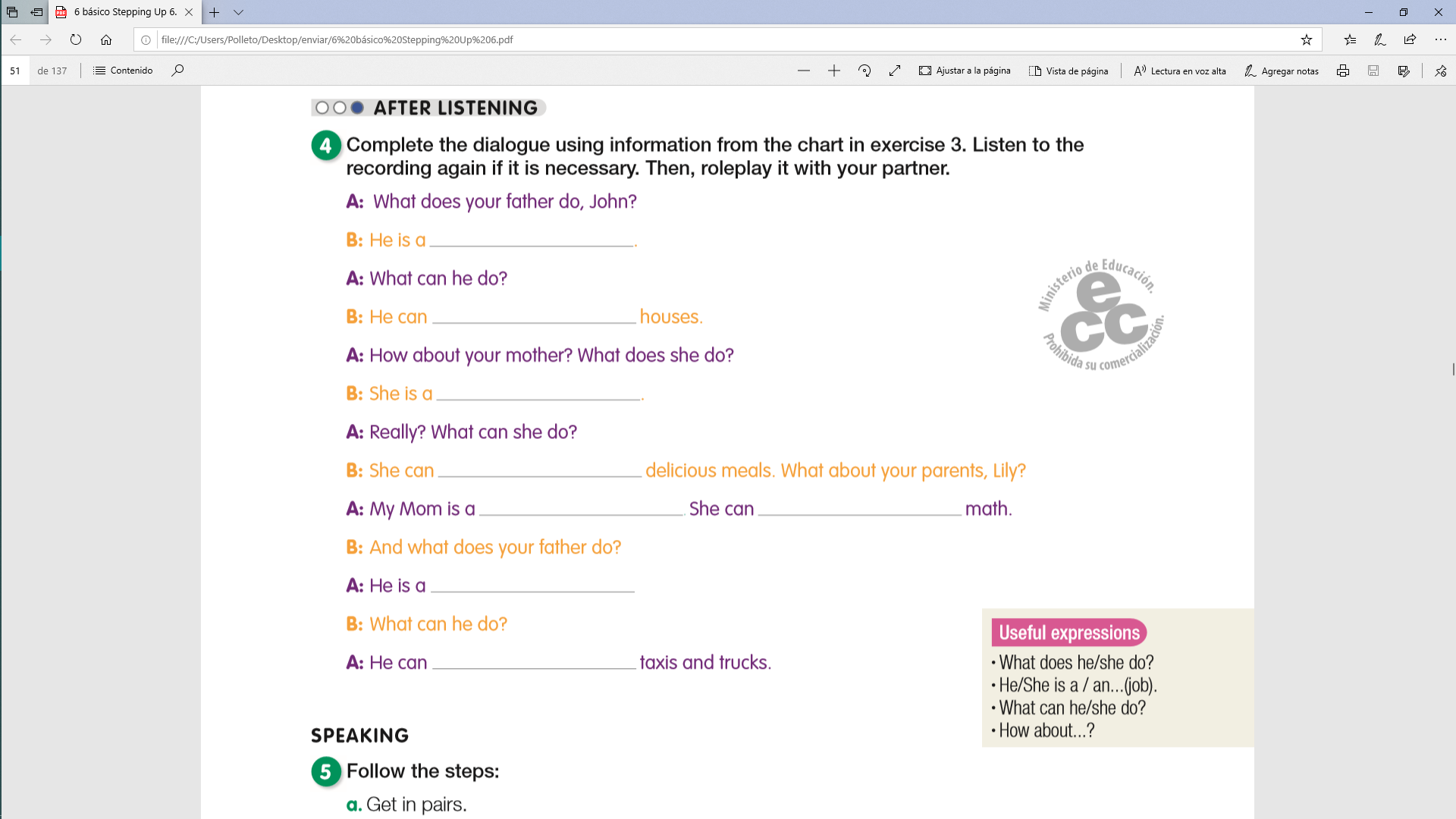 HOMEWORK(Tarea opcional)Instrucciones:Choose an occupation. Escoge una ocupación.Answer the questions: Responde las preguntas:What does he/she do? Where does she/he work?What can she/he do?Send a picture to the English email: Envía una foto al correo de inglés:ingles.6.smm@gmail.comMateriales:Lápices de colores.Hoja de papel.EXAMPLE (EJEMPLO):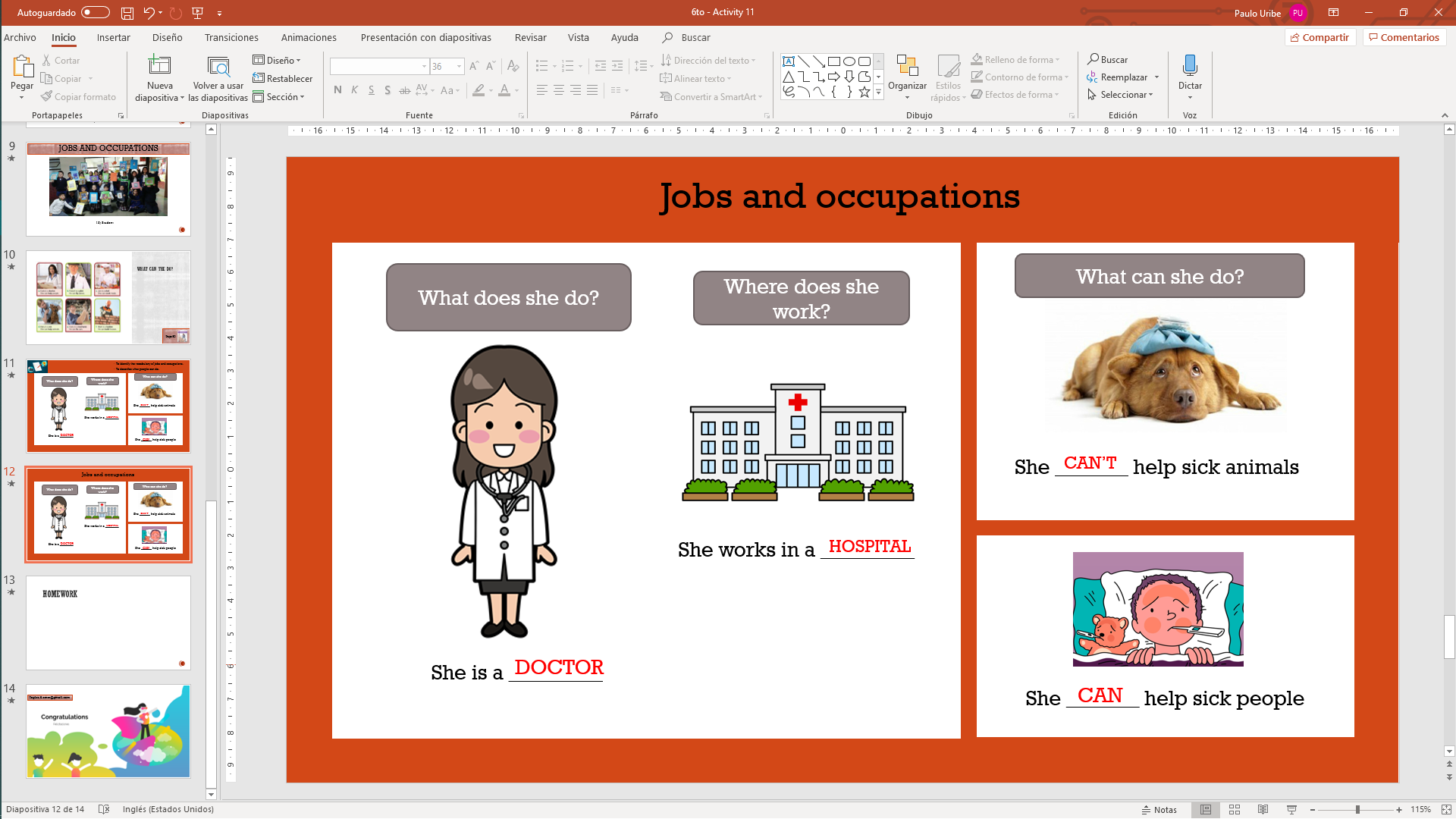 ENGLISHSPANISHDoctorDoctorSalespersonVendedorPolice officerPolicíaPostmanCarteroVetVeterinarioBookkeeperBibliotecarioPilotPilotoFirefighterBomberoSoccer PlayerJugador de fútbolTeacherProfesorMechanicMecánicoChefCocineroStudentEstudiante